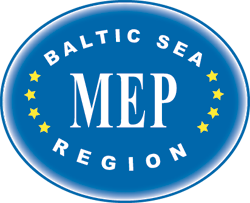 MEP BSR Session in Oslo, Norway October 6 - 11, 2015Program:Tuesday October 6Before 18.00	Arrival of delegates and teachers/directors at Oslo Airport Gardermoen.	Travel to Nesbru videregående skole (Upper Secondary School)	Halvard Torgersensvei 8, 1378 Nesbru, www.nesbru.vgs.no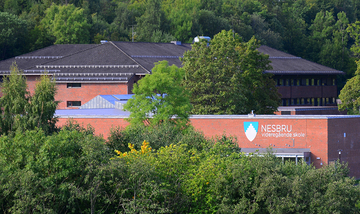 18.00	Registration of delegates and teachers19.00	Host families pick up delegates at Nesbru. Dinner with host familiesTeachers/directors stay in Cochs Pensjonat, Parkveien 25 N, 0350 Oslo, www.cochspensjonat.no 20.00	Dinner for teachers/directors at Restaurant OLYMPEN,	Grønlandsleiret 15, 0190 Oslo.Wednesday October 709.00-11.00	Opening Ceremony at Asker Town Hall, Knud Askers vei 24, 1371 Asker,www.asker.kommune.no 	Delegates and teachers have to be present at 8.30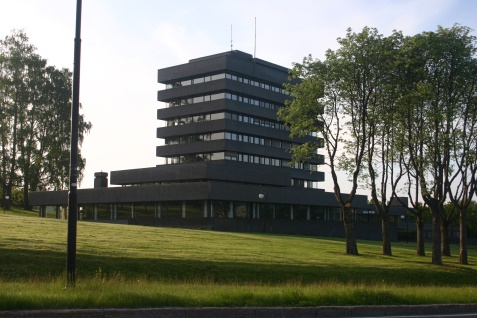 	Speakers:Ms. Lene Conradi, Mayor of AskerMr. Dan Gustafsson, Chairman of the Board of MEP BSRMr. Knut Gundersen, Nesbru vgsMr. Mathias Holmen Johnsen, former Nesbru-studentHeads of Delegations11.00-12.00	Teambuilding12.00-13.00	Lunch committee wise at Nesbru vgs13.30-18.00	Committee meetings at Nesbru vgs14.00-16.00	MEP BSR Board Meeting for teachers/directors at Nesbru vgs	Dinner for students with host families.	Teachers have dinner on their own.Thursday October 809.00-16.00		Committee meetings continued at Nesbru vgs	Resolutions to be handed in at 16.0016.00-18.00	Correction panel, printing, Nesbru vgs	Dinner for students with host families.	Teachers have dinner on their own.Friday October 909.00-12.00	Delegation Meetings and lobbying at Næringslivets Hus – NHO,Middelthuns gate 27, 0368 Oslo, www.nho.no  (travel with the tube to Majorstuen station)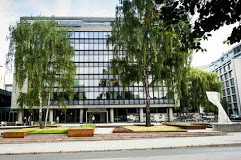 Handing in amendments and textual changesGuidance and instruction meeting with Committee Presidents12.00-13.00	Lunch at NHO (tbc)14.00-17.00	Sightseeing for students and teachers/directors	Dinner for students with host familiesDinner for teachers/directors at Knut and Ellen Gundersen, Bevens løkke 4, 0254 OsloSaturday October 1009.00	General Assembly at Stortinget (Norwegian Parliament)	Karl Johans gate 22, 0026 Oslo, Norge. www.stortinget.no 	Delegates and teachers have to present at 8.30 due to security procedures. All participants must bring ID with picture.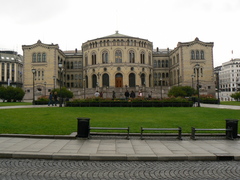 	Speakers:Mr. Svein Roald Hansen, Vice-President of the Norwegian ParliamentMs. Elisabeth Tronstad, Stats Secretary at the Prime Minister’s Office9.30	Three resolutions in the morning (coffee break in between)12.00	Lunch in Vandrehallen13.00	General Assembly continued	Three resolutions in the afternoon (coffee breaks in between)16.30	Closing Ceremony	Speakers:Ms. Astrid Ytre-Eide, President of the General AssemblyMs. Nina Nørgaard, Administrative Coordinator of MEP BSR18.00-20.00	Farewell party with dinner at Nesbru vgsSunday October 11	Departure all delegationswww.mepbsr.org